Departamento de Lenguaje y Comunicación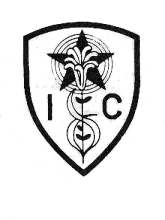 Prof. Lorena Moncada H.   NIVEL: 5º y 6º BÁSICOS.OBSERVACIÓN: RECUERDE QUE SE DIERON LAS LECTURAS MENSUALES DE TODO EL AÑO Y SE PIDIÓ BUSCAR EL SIGNIFICADO DE UN MÍNIMO DE 18 PALABRAS  Y HACER UNA ORACIÓN CON CADA UNA EN SU CUADERNO DE LENGUAJE. (ESTO ES OBLIGATORIO PARA CADA LECTURA MENSUAL)LA SIGUIENTE PAUTA NO ES OBLIGATORIA HACERLA,  ES SÓLO COMO TRABAJO PERSONAL DE AYUDA PARA SUS LECTURAS.PARA CONSULTAS, MI CORREO ELECTRÓNICO ES:profeloreic@yahoo.com      de 8:00 a 16:00 horas. Pauta General Lecturas Mensuales1° Tener un cuaderno especial para resumir y tomar nota de cada libro mensual.2° Toda palabra que no se entiende buscarla en un diccionario para comprender mejor lo que se lee.Preguntas Generales:1.-Reconocer personajes principales y secundarios: quiénes son y cuál es su importancia en la historia.2.-Reconocer características físicas y psicológicas de los personajes.3.-Reconocer las acciones importantes realizadas por los personajes, qué les va sucediendo durante la historia y qué les sucede al final.4.-Inferir enseñanzas y saber fundamentarlas o justificarlas con hechos concretos ocurridos en la misma historia.5.-Reconocer valores y antivalores en la historia, indicando qué personaje representa dicho valor o antivalor o en qué  acontecimiento de la historia se pueden apreciar o ver.6.-Comparar personajes de la historia a través de diversos criterios como: características físicas, características psicológicas, dónde viven, qué les ocurre en el desenlace, etc.7.-Comparar los cuentos dados para el control a través de diversos criterios como: desenlace de cada cuento, valores o antivalores de cada cuento, personajes principales, personajes secundario, tipo de narrador, espacio físico donde ocurre la acción, tema principal de cada cuento, enseñanzas, etc.8.-Expresar por qué el cuento o novela se titula de tal forma.9.-Sintetizar (resumir) el cuento o argumento de la novela leída en un máximo de líneas.10.-Expresar opinión frente a alguna pregunta dando razones o argumentos que fundamenten la opinión.11.-Narrar un nuevo desenlace para el cuento o novela.12.-Narrar algún acontecimiento  o hecho ocurrido en la historia.